Nothing Compares To YouPrince 1984 (as recorded by Sinead O’Connor)INTRO:  1 2 3 4 /[F]/[F]/[F] It's been seven hours and [C] fifteen days[Dm] Since you took your love away /[F][C]/[F] I go out every night and [C] sleep all day[Dm] Since you took your love away /[F][C]/[F] Since you been gone I can do what-[C]ever I want[Dm] I can see whomever I choose /[F][C]/[F] I can eat my dinner in a fancy [C] restaurantBut [Dm] nothing, I said nothing can take a-[A7]way these blues'Cause [Eb] nothing com-[Bb]pares[Eb] Nothing com-[Bb]pares 2 U [C]/[C]/[F] It's been so lonely with-[C]out U here[Dm] Like a bird without a song [F] (ah ah ah [C] ah ah)[F] Nothing can stop these lonely [C] tears from fallingTell me [Dm] baby, where did I go [Bb] wrong?[F] I could put my arms around every [C] boy I see[Dm] But they only remind me of U [F] (ah ah ah [C] ah ah)[F] I went to the doctor and guess what he [C] told me Guess what he told meHe said, [Dm] “Girl U better try to have fun no matter [A7] what U do" But he's a fool'Cause [Eb] nothing com-[Bb]pares[Dm] Nothing com-[C]pares 2 U [C]/[C]/[F] It's been so lonely with-[C]out U here[Dm] Like a bird without a song [F] (ah ah ah [C] ah ah)[F] It's been so lonely with-[C]out U here[Dm] Like a bird without a song [F] (ah ah ah [C] ah ah)[F] All the flowers that U planted mama [C] in the back yard[Dm] All died when U went away [F] (ah ah ah [C] ah ah)[F] I know that living with U baby was [C] sometimes hard[Dm] But I'm willing 2 give U another [A7] try[Eb] Nothing com-[Bb]pares[Dm] Nothing com-[C]pares 2 U [C][Eb] Nothing com-[Bb]pares[Dm] Nothing com-[C]pares 2 U [C][Eb] Nothing com-[Bb]pares[Dm] Nothing com-[C]pares 2 U [C][Eb][Bb]/[Dm][C]/[C]/[Eb][Bb]/[Dm][C]/[C]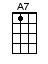 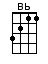 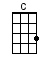 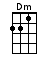 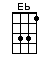 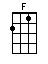 www.bytownukulele.ca